Publicado en  el 23/02/2016 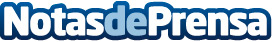 Los precios en telefonía siguen subiendoUna de las estrategias que siguen las principales empresas de telefonía y telecomunicaciones es la de subir precios a cambio de ofrecer más productos o una mejora de los mismos sin que el usuario los requiera. La OCU reclama a la Comisión Nacional de los Mercados y la Competencia que vele por la competencia para que los usuarios no acaben pagando por productos no solicitadosDatos de contacto:Nota de prensa publicada en: https://www.notasdeprensa.es/los-precios-en-telefonia-siguen-subiendo Categorias: Finanzas Telecomunicaciones Televisión y Radio E-Commerce Consumo Otras Industrias http://www.notasdeprensa.es